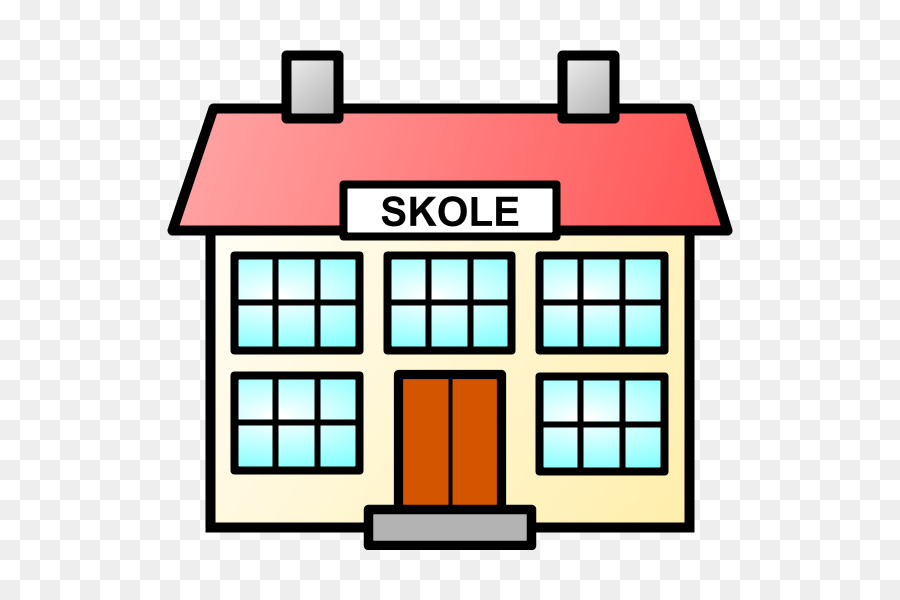                                                                                   IDEMO NACRTATI ŠKOLU.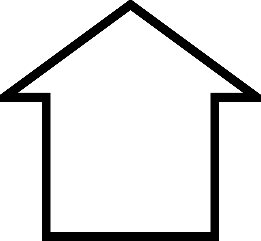 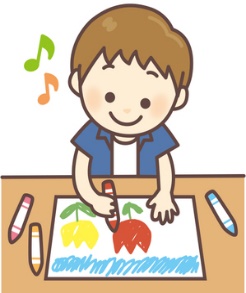 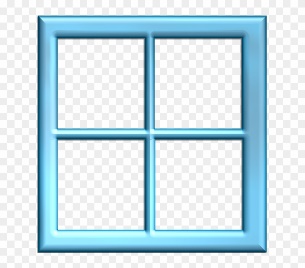 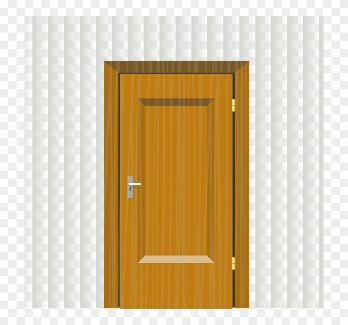           U ZADANI LIK                                     UCRTAJ                                     PROZORE                                         I VRATA.*Napomena:TAKO VJEŽBAŠ CRTATI KVADRAT. PREDLOŽAK ZA CRTEŽ JE U PRILOGU ISPOD. 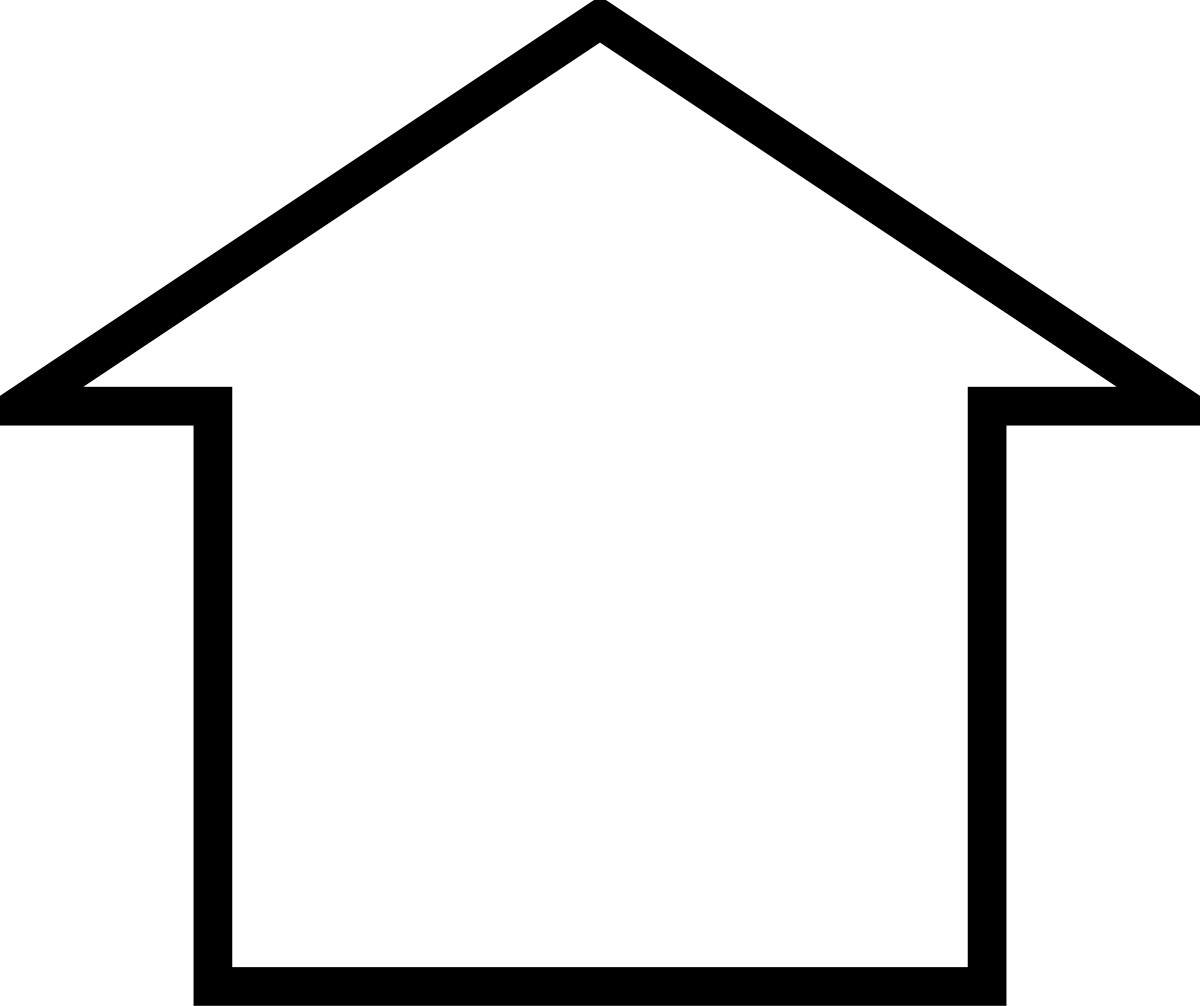 